													Anexa 10LISTĂ DE PREZENȚĂEveniment studențesc____________________________________________________Data _______________________________interval orar________________________Locul de desfășurare ____________________________________________________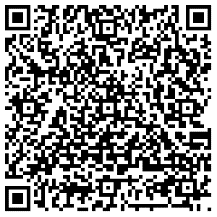 Subsemnatul, confirm faptul că am beneficiat de servicii de masă  și am primit următoarele materiale (......)Nr.crtNumele și PrenumeleAdresă emailTelefonInstituțiaFacultate/anSemnătura